КАРАР                                                 РЕШЕНИЕОб отмене решения  №150 от 09.11.2009 года «О Положении о муниципальном земельном контроле»Совет сельского поселения Старотумбагушевский сельсовет муниципального района Шаранский район Республики Башкортостан решил:Отменить решение  Совета  сельского поселения Старотумбагушевский сельсовет муниципального района Шаранский район Республики Башкортостан №150 от 09.11.2009 года «О положении о муниципальном земельном контроле»  Обнародовать настоящее решение в здании администрации сельского поселения на  официальном сайте  сельского поселения  Старотумбагушевский сельсовет муниципального района Шаранский район Республики Башкортостан http://www.stumbagush.sharan-sovet.ru/Глава  сельского поселения		                      И.Х. Бадамшинд. Старотумбагушево27.06.2014№375БАШҠОРТОСТАН  РЕСПУБЛИКАҺЫШАРАН  РАЙОНЫМУНИЦИПАЛЬ  РАЙОНЫНЫИСКЕ ТОМБАҒОШ АУЫЛ СОВЕТЫАУЫЛ БИЛӘМӘҺЕ СОВЕТЫИске Томбағош ауылы,тел(34769) 2-47-19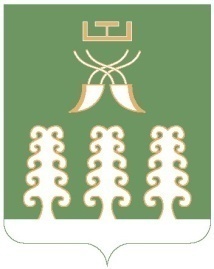 РЕСПУБЛИКА  БАШКОРТОСТАНМУНИЦИПАЛЬНЫЙ РАЙОНШАРАНСКИЙ РАЙОНСОВЕТ  СЕЛЬСКОГО ПОСЕЛЕНИЯСТАРОТУМБАГУШЕВСКИЙ СЕЛЬСОВЕТс. Старотумбагушево, тел.(34769)  2-47-19